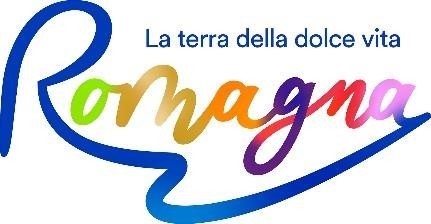 (SCHEDA 1)  PROGRAMMA TURISTICO DI PROMOZIONE LOCALE - Anno 2023   “SERVIZI TURISTICI RELATIVI ALL’INFORMAZIONE ED ACCOGLIENZA”   DICHIARAZIONE SOSTITUTIVA DI NOTORIETA’  (Art. 47 D.P.R. 28 dicembre 2000, n. 445)                                      Al Presidente                                           di Visit Romagna                                                                   P.le Fellini 3   - 47921 Rimini  Il sottoscritto, _________________________, nato a __________________________________,  il______________, e residente in __________________________________________________, in qualità di legale rappresentante del COMUNE di ____________________________________,  oppure  in qualità di legale rappresentante della/di _____________________________ soggetto gestore, in forza di convenzione, del servizio di informazione e accoglienza turistica del COMUNE di ________________________________ ,  C H I E D E   nell’ambito del P.T.P.L. 2023, il FINANZIAMENTO dei seguenti UFFICI TURISTICI:  (*) Soltanto nel caso in cui l’Ufficio non possieda tutti gli standard regionali, compilare la seguente tabella:   DICHIARA ALTRESI’  che l’Ufficio/gli Uffici turistici:  viene/vengono gestito/i direttamente dal Comune  viene/vengono gestito/i, attraverso apposita convenzione allegata alla presente domanda,   stipulata in data _______________, da:   __________________________________________________________________  che i costi di gestione complessivi per l’Ufficio/i per il/i quale/i si chiede il finanziamento sono pari a € ________________________=   così distinti per ogni singolo ufficio:  ovvero, per:  
 il preventivo dei costi di gestione è il seguente:   ovvero, per:  il preventivo dei costi di gestione è il seguente: 
 Data, ________________       Firma  del Legale Rappresentante  _____________________ Il documento andrà firmato digitalmente; ove non fosse possibile, è necessario allegare copia del documento d’identità in corso di validità di chi firma.1) UFFICIO TURISTICO di: ____________________________________________________________________________________________________________________________________________________________ 
 1) UFFICIO TURISTICO di: ____________________________________________________________________________________________________________________________________________________________ 
 1) UFFICIO TURISTICO di: ____________________________________________________________________________________________________________________________________________________________ 
 1) UFFICIO TURISTICO di: ____________________________________________________________________________________________________________________________________________________________ 
 (specificare INDIRIZZO) (specificare INDIRIZZO) (specificare INDIRIZZO) (specificare INDIRIZZO) POSSIEDE la qualifica  di IAT-R NON POSSIEDE qualifica  in quanto non ha tutti gli standard regionali (*) POSSIEDE la qualifica  di IAT POSSIEDE la qualifica  di UIT NON POSSIEDE qualifica  in quanto non ha tutti gli standard regionali (*) 2) UFFICIO TURISTICO di: ____________________________________________________________________________________________________________________________________________________________ 
 2) UFFICIO TURISTICO di: ____________________________________________________________________________________________________________________________________________________________ 
 2) UFFICIO TURISTICO di: ____________________________________________________________________________________________________________________________________________________________ 
 2) UFFICIO TURISTICO di: ____________________________________________________________________________________________________________________________________________________________ 
 (specificare INDIRIZZO) (specificare INDIRIZZO) (specificare INDIRIZZO) (specificare INDIRIZZO) POSSIEDE la qualifica  di IAT-R POSSIEDE la qualifica  di IAT POSSIEDE la         qualifica  di UIT NON POSSIEDE qualifica  in quanto non ha tutti gli standard regionali (*) Indicare qui a fianco l’Ufficio a cui gli standard si riferiscono _______________________________________________________________________  (specificare INDIRIZZO) Indicare qui a fianco l’Ufficio a cui gli standard si riferiscono ELENCAZIONE DEGLI STANDARD MINIMI POSSEDUTI: Indicare qui a fianco l’Ufficio a cui gli standard si riferiscono 1 Indicare qui a fianco l’Ufficio a cui gli standard si riferiscono 2 Indicare qui a fianco l’Ufficio a cui gli standard si riferiscono 3 Indicare qui a fianco l’Ufficio a cui gli standard si riferiscono 4 1) UFFICIO TURISTICO di: ____________________________________________________________________________________________________________________________________________________________ 
 (specificare INDIRIZZO) INDICARE SUPERFICIE UFFICIO   (intesa come superficie front office + back office + servizi  escluso vani adibiti a magazzino) mq. ________ PREVENTIVO DI SPESA  PER LA GESTIONE DEL SERVIZIO nell’ANNO 2023 (per la compilazione delle singole voci, la previsione delle spese deve basarsi sui costi effettivamente sostenuti per la gestione del servizio negli anni precedenti) PREVENTIVO DI SPESA  PER LA GESTIONE DEL SERVIZIO nell’ANNO 2023 (per la compilazione delle singole voci, la previsione delle spese deve basarsi sui costi effettivamente sostenuti per la gestione del servizio negli anni precedenti) PREVENTIVO DI SPESA  PER LA GESTIONE DEL SERVIZIO nell’ANNO 2023 (per la compilazione delle singole voci, la previsione delle spese deve basarsi sui costi effettivamente sostenuti per la gestione del servizio negli anni precedenti) PREVENTIVO DI SPESA  PER LA GESTIONE DEL SERVIZIO nell’ANNO 2023 (per la compilazione delle singole voci, la previsione delle spese deve basarsi sui costi effettivamente sostenuti per la gestione del servizio negli anni precedenti) 1 Spese di personale addetto al front-office Indicare il nr. delle unità impiegate:  nr. ______ € 2 Spese di personale addetto al back-office Indicare il nr. delle unità impiegate:  nr. ______ € 3 Affitto immobili € 4 Riscaldamento Locali € 5 Pulizia Locali € 6 Utenze telefoniche/Idriche € 7 Utenze energia elettrica € 8 Corsi di formazione € 9 Spese di cancelleria € 10 Spese postali € 11 Spese per assistenza sussidi audio-visivi ed informatici € 12 Spese per abbonamento a quotidiani locali - precisare a quali: _________________  (spesa ammessa solo per gli uffici turistici con qualifica di IAT e IAT-R) € TOTALE € PIANO FINANZIARIO PIANO FINANZIARIO FONDI PROPRI € 
 COFINANZIAMENTO RICHIESTO ALLA D.T. ROMAGNA €ALTRE FONTI DI FINANZIAMENTO (da specificare) €TOTALE €2) UFFICIO TURISTICO di: _____________________________________________________________________________ 
 2) UFFICIO TURISTICO di: _____________________________________________________________________________ 
 2) UFFICIO TURISTICO di: _____________________________________________________________________________ 
 2) UFFICIO TURISTICO di: _____________________________________________________________________________ 
 (specificare INDIRIZZO) (specificare INDIRIZZO) (specificare INDIRIZZO) (specificare INDIRIZZO) INDICARE SUPERFICIE UFFICIO   (intesa come superficie front office + back office + servizi  escluso vani adibiti a magazzino) mq. ________ PREVENTIVO DI SPESA   PER LA GESTIONE DEL SERVIZIO nell’ANNO 2023 (per la compilazione delle singole voci, la previsione delle spese deve basarsi sui costi effettivamente sostenuti per la gestione del servizio negli anni precedenti) PREVENTIVO DI SPESA   PER LA GESTIONE DEL SERVIZIO nell’ANNO 2023 (per la compilazione delle singole voci, la previsione delle spese deve basarsi sui costi effettivamente sostenuti per la gestione del servizio negli anni precedenti) PREVENTIVO DI SPESA   PER LA GESTIONE DEL SERVIZIO nell’ANNO 2023 (per la compilazione delle singole voci, la previsione delle spese deve basarsi sui costi effettivamente sostenuti per la gestione del servizio negli anni precedenti) PREVENTIVO DI SPESA   PER LA GESTIONE DEL SERVIZIO nell’ANNO 2023 (per la compilazione delle singole voci, la previsione delle spese deve basarsi sui costi effettivamente sostenuti per la gestione del servizio negli anni precedenti) PREVENTIVO DI SPESA   PER LA GESTIONE DEL SERVIZIO nell’ANNO 2023 (per la compilazione delle singole voci, la previsione delle spese deve basarsi sui costi effettivamente sostenuti per la gestione del servizio negli anni precedenti) 1 Spese di personale addetto al front-office Indicare il nr. delle unità impiegate:  nr. ______ € 2 Spese di personale addetto al back-office Indicare il nr. delle unità impiegate:  nr. ______ € 3 Affitto immobili € 4 Riscaldamento Locali € 5 Pulizia Locali € 6 Utenze telefoniche/idriche € 7 Utenze energia elettrica € 8 Corsi di formazione € 9 Spese di cancelleria € 10 Spese postali € 11 Spese per assistenza sussidi audio-visivi ed informatici € 12 Spese per abbonamento a quotidiani locali - precisare a quali: _________________  (spesa ammessa solo per gli uffici turistici con qualifica di IAT e IAT-R) € TOTALE € PIANO FINANZIARIO PIANO FINANZIARIO PIANO FINANZIARIO FONDI PROPRI € COFINANZIAMENTO RICHIESTO ALLA D.T. ROMAGNA € ALTRE FONTI DI FINANZIAMENTO (da specificare) € TOTALE € Per i soggetti diversi dagli enti pubblici, come riportato da Bando, la presente domanda dovrà essere redatta in bollo. A tal proposito si dichiara che: la marca da bollo da €. 16,00 incollata sulla copia cartacea della presente domanda di contributo, recante identificativo: n.________________ emessa in data _____________________ ed annullata con firma o timbro, non sarà utilizzata per nessun altro adempimento, e la domanda di contributo con la relativa marca da bollo sarà conservata per almeno 5 anni successivi alla liquidazione dell’eventuale contributo.                     Firma del Legale Rappresentante________________________